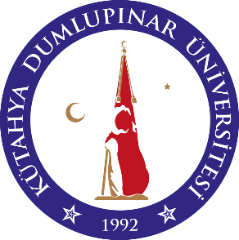 KÜTAHYA DUMLUPINAR ÜNİVERSİTESİARAŞTIRMA GELİŞTİRME POLİTİKA BELGESİ“Bilimsel araştırma ve topluma hizmet sorumluluğuyla çeşitli alanlarda mesleki yeterliklere sahip bireyler yetiştiren eğitim ağırlıklı bir üniversite olmak” misyonunu benimseyen, araştırma-geliştirme çalışmalarına önem vermek ve yeniliklere açık olmak temel değerleri doğrultusunda faaliyetlerini planlayan, yürüten ve denetleyen Kütahya Dumlupınar Üniversitesi, Araştırma faaliyetlerinde etik ilkeleri doğrultusunda, bilimsel çıktıların ve ürünlerin artırılması için ulusal ve uluslararası alanlarda etki değeri yüksek araştırma ve geliştirme faaliyetlerini artırmak.Kaynakların doğru değerlendirilerek, objektif ve hesap verebilir bir şekilde bilimsel ihtiyaçlara yönelik altyapıların gelecek vizyona yönelik olarak araştırmacıların hizmetine ve kullanımına sunmaktır.Kurum dışı ve uluslararası çapta üniversitemize doğrudan ya da dolaylı olarak katkı sağlayacak projelerin sayısını artırmaktır.Üniversitemiz 2019 KİDR raporunda 	Eğitim Öğretim 	Üniversitesi olarak nitelendirilmiştir. Kütahya Dumlupınar Üniversitesi bu araştırma hedefleri ve stratejileri doğrultusunda, araştırma-geliştirme politikası kapsamında; Tüm branşlarda değer ve bilgi üreten bireyler yetiştiren,Üniversitemiz misyonu ve vizyonu kapsamında; ulusal ve uluslararası düzeyde nitelikli bilimsel ürün çıktılarını artıran ve piyasaya kazandıran,Üniversite-sanayi-kamu işbirliği içinde topluma katkı sağlayacak çalışmalar yürüten,Üniversite bünyesinde Proje etiği ile beraber proje kültürü ve iklimini yaymak adına farkındalık ve bilgi paylaşımı süreçlerini gerçekleştirmek,Bilimsel ürün ve akademik çalışmalara önem vererek, işbirliği ve etkileşimleri öncelikli olarak destekleyen, bir sistem kurup sürekliliğini sağlamak, amaçlarını benimsemiştir.